Об утверждении плана мероприятий по профилактике наркомании и токсикомании на территории Сутчевского сельского поселения Мариинско-Посадского района Чувашской Республики на 2022 год»В соответствии с Федеральным законом №3-ФЗ от 08.01.2008 г. «О наркотических средствах и психотропных веществах», Указом Президента РФ от 09.06.2010 г. № 690 «Об утверждении Стратегии государственной антинаркотической политики Российской Федерации до 2020 года», администрация Сутчевского сельского поселения ПОСТАНОВЛЯЕТ:1. Утвердить план мероприятий по профилактике наркомании и токсикомании на территории Сутчевского сельского поселения Мариинско-Посадского района Чувашской Республики на 2022 год согласно приложению.2. Специалистам сельского поселения на подведомственной им территории вести тесное взаимодействие с культработниками сельских клубов и библиотекарем сельской библиотеки согласно плану мероприятий по профилактике наркомании и токсикомании на территории Сутчевского сельского поселения Мариинско-Посадского района Чувашской Республики на 2022 год.4. Настоящее постановление вступает в силу со дня его подписания и подлежит официальному опубликованию в муниципальной газете "Посадский	 вестник".5. Контроль за исполнением настоящего  постановления оставляю за собой.Глава Сутчевского сельского поселения                                                          С.Ю. ЕмельяноваПриложение  к постановлению администрации Сутчевского сельского поселения     от 25.01.2022г.  № 3  ПЛАНАНТИНАРКОТИЧЕСКИХ МЕРОПРИЯТИЙ НА ТЕРРИТОРИИ  СУТЧЕВСКОГО СЕЛЬСКОГО ПОСЕЛЕНИЯ НА  2022 г.ЧĂВАШ РЕСПУБЛИКИ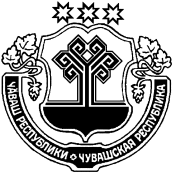 СĔНТĔРВĂРРИ РАЙОНĚЧУВАШСКАЯ РЕСПУБЛИКАМАРИИНСКО-ПОСАДСКИЙ РАЙОНКУКАШНИ ПОСЕЛЕНИЙĚНЯЛ ХУТЛĂХĚЙЫШĂНУ2022.01.253 №Кукашни ялĕАДМИНИСТРАЦИЯСУТЧЕВСКОГО СЕЛЬСКОГО ПОСЕЛЕНИЯПОСТАНОВЛЕНИЕ25.01.2022                       № 3деревня Сутчево№№СодержаниеИсполнителиСроки проведения1.Проведение заседаний антинаркотической комиссииГлава сельского поселения1 раз в год 2.Истребование информации о фактах распространения наркотических средств  на территории поселения, а также о лицах привлеченных к административной, уголовной ответственности в сфере незаконного оборота наркотических средствОМВД 1 раз в полугодие3.Размещение информации на сайте поселения,  СМИ для освещения текущих вопросов противодействия наркомании, информации, направленной на пропаганду  здорового образа жизни.Администрация  сельского поселения1 раз в полугодие4.Распространение брошюр, листовок антинаркотической направленности среди населенияАдминистрация  сельского поселения, культработники1 раз в полугодие5.Выставка рисунков «Жизнь без наркотиков» во время летних каникул в целях пропаганды здорового образа жизниБиблиотека 1 раз в год ( в рамках антинаркотического месячника)6Информирование ОМВД о выявленных  фактах дикорастущей конопли и незаконных посевов на территории сельского поселенияАдминистрация  сельского поселенияПо мере поступления соответствующей информации7.Проведение мероприятий, лекций   по профилактике наркомании  в период проведения месячникаАдминистрация  сельского поселения, Библиотека Клуб